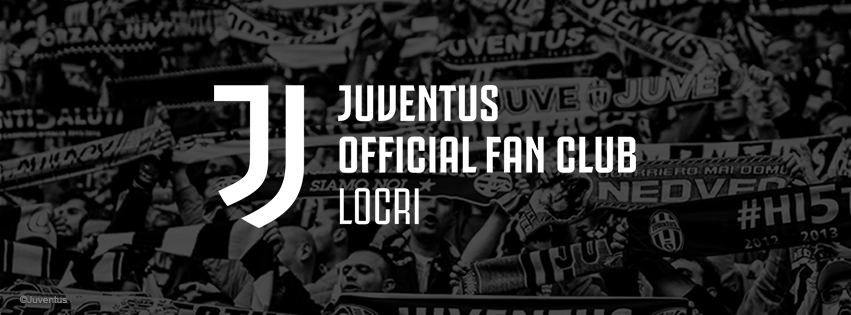 ASSOCIAZIONE SPORTIVA CULTURALE
JUVENTUS OFFICIAL FAN CLUB DI LOCRI  (RC) "ANDREA AGNELLI"Premio Letterario Nazionale     "POESIA BIANCONERA"Sesta   Edizione  REGOLAMENTOARTICOLO  1FINALITA’L'Associazione Sportiva Culturale Juventus Official Fan Club di Locri "Andrea Agnelli", con il patrocinio del Comune di Locri (RC), promuove la Sesta edizione del Premio Letterario Nazionale "POESIA BIANCONERA"Il Premio letterario si ispira ai valori profondi e positivi dello sport in generale e del calcio in particolare, capaci di unire i popoli e le nazioni all’insegna della pace e della tolleranza, dell’uguaglianza e della solidarietà fra cittadini e istituzioni.Il Premio Letterario persegue i seguenti obiettivi:Promuovere e diffondere la conoscenza e il valore culturale della storia ultracentenaria della squadra di calcio Juventus fondata nel 1897 da giovani studenti liceali torinesi, la più titolata e con maggior tradizione del Paese oltreché una delle più blasonate che vanta un palmares tra i più prestigiosi a livello mondiale ed è amata da milioni di appassionati per l'unicità dei suoi trascorsi, per l'amore e il fascino dei colori bianconeri;Stimolare un avvicinamento comunitario allo sport, al mondo del calcio in particolare, tramite la poesia in quanto potente strumento educativo sia sul piano individuale che su quello sociale;Infondere, specie all'interno delle nuove generazioni, la passione per la squadra della Juventus, la società, i suoi campioni, il suo mito, la sua storia.ARTICOLO 2SEZIONI DEL PREMIOLe sezioni del Premio sono le seguenti:Poesia in lingua italiana edita e inedita;Poesia in lingua dialettale edita e inedita (dialetti di tutta Italia);In tutte e due le sezioni, il tema trattato nelle poesie deve essere del tutto inerente alla squadra della Juventus, la sua Società, i suoi Presidenti, Dirigenti, Allenatori, Giocatori di ieri e di oggi, le sue imprese sportive, i suoi record e quant’altro riguarda la sua storia ultracentenaria. Esprimere, nelle forme incisive e toccanti del componimento poetico, la vibrante passione per la Juventus nel consapevole rispetto dei valori universali dello sport. ARTICOLO 3TERMINE Dl SCADENZA E INVIO ELABORATILe poesie vanno inviate via e-mail al presidente dell'Associazione Juventus Official Fan Club di Locri (RC) "Andrea Agnelli" : tomasellifrancesco@alice.itAttenendosi alle modalità indicate nei successivi articoli, entro e non oltre il 23 giugno 2024.In ogni caso fa fede la data e l'ora di trasmissione della e-mail: la spedizione via email è l'unica consentita dal Concorso. Le opere pervenute per altri canali (es: per posta ordinaria, prioritaria o raccomandata etc.) non saranno prese in considerazione.Le poesie inviate, in ogni caso, non saranno restituite.Info e bando:Consultazione bando : http://www.concorsiletterari.itFacebook: Juventus OFC Locri “Andrea Agnelli”Instagram : jofc_locriCellulare: 366/6491508 Tomaselli Francesco  e-mail: tomasellifrancesco@alice.itLa data  di scadenza del presente bando è il  23 giugno 2024.ARTICOLO 4GENERALITA' E CRITERI Dl PARTECIPAZIONELa partecipazione è libera, senza limiti di età. Si può partecipare anche ad entrambe le sezioni.La quota di partecipazione (quale contributo per spese di segreteria e organizzative) ammonta a €. 15,00 (Quindici/00) per una sola opera , a cui vanno aggiunti €. 5,00 (Cinque/00) per ogni ulteriore opera, fino ad un massimo consentito di tre opere complessive  per ciascuna delle due sezioni.Nella mail dovrà essere accluso il file scannerizzato della ricevuta attestante l'avvenuto bonifico, intestato a:JUVENTUS OFC LOCRI “ANDREA AGNELLI”VIA GIACOMO MATTEOTTI N. 324-89044— LOCRIIBAN lT57 I030 6909 6061 0000 0145 294BANCA PROSSIMA –INTESA SAN PAOLOCausale: Premio Poesia BianconeraLe Opere inviate senza la ricevuta di avvenuto bonifico non saranno tenute in considerazione.Ogni poesia deve essere tassativamente digitata al computer (non vengono accettati manoscritti). Nell'elaborato non dovrà comparire il nome dell'autore, pena l'esclusione.La trasmissione delle opere deve avvenire esclusivamente tramite posta elettronica all'indirizzo e-mail del Presidente dell'Associazione:tomasellifrancesco@alice.ita cui vanno allegati:tanti files in formato Word quante sono le opere partecipanti, (è sufficiente una sola mail cumulativa, anche nel caso di partecipazione ad entrambe le sezioni, purchè nel limite massimo di tre  poesie per ogni sezione);unitamente alla scheda di partecipazione, completata dei dati anagrafici identificativi dell'autore (cognome, nome, data e luogo di nascita, residenza, numero di cellulare ed indirizzo  e-mail del mittente), compilata in ogni sua parte e debitamente firmata (due firme); Ricevuta di avvenuto pagamento della quota di partecipazione.La duplicazione dei files per l'esame dei giurati sarà effettuata a cura del Presidente dell'Associazione che renderà anonime le poesie.Per i concorrenti minorenni è necessaria la dichiarazione di autorizzazione alla partecipazione da parte di chi ne esercita la patria potestà.Sono a carico dei partecipanti tutte le spese di viaggio eventuale pernottamento e quant'altro, sostenute per raggiungere la sede dello svolgimento del Concorso.ARTICOLO 5SEZIONE A   POESIA IN LINGUA ITALIANA EDITA E INEDITALe poesie in lingua italiana partecipanti al concorso devono vèrtere sul tema della squadra  Juventus Football Club Spa, come precisato all'art.2 del presente bando, pena la non accettazione e l'esclusione dell'elaborato, senza rimborso della quota d'iscrizione.Libertà di stile e di metrica.Massimo 80 versi ogni poesia.Il carattere utilizzato deve essere il Times New Roman, corpo 12, interlinea 1,5. Il file utilizzato dev'essere un foglio di Word formato A4.ARTICOLO 6SEZIONE B POESIA IN LINGUA DIALETTALE EDITA E INEDITA (DIALETTI DI TUTTA ITALIA)Le poesie in lingua dialettale partecipanti al concorso devono essere attinenti al tema della squadra Juventus Football Club Spa, come precisato nell'art. 2 del presente bando, pena la non accettazione e l'esclusione dell'elaborato, senza rimborso della quota d'iscrizione.Libertà di stile e di metrica.Massimo 80 versi ogni poesia.Il carattere utilizzato deve essere il Times New Roman, corpo 12, interlinea 1,5. Il file utilizzato dev’essere un foglio di Word in formato A4.Le poesie dialettali delle varie regioni, in ogni caso, devono essere affiancate dalla traduzione in lingua italiana.ANNOTAZIONE: Le Poesie pervenute non verranno restituite. Ogni opera dovrà essere frutto esclusivo del proprio ingegno, se oggetto di plagio sarà automaticamente esclusa dal concorso.ARTICOLO 7GIURIA E VALUTAZIONELe opere partecipanti saranno valutate insindacabilmente da una apposita e qualificata giuria di esperti (docenti, magistrati, giornalisti, studiosi,sportivi ecc.), scelti dall’Associazione Juventus Official Fan Club di Locri "Andrea Agnelli", i cui componenti saranno resi noti nel corso della cerimonia di premiazione. L'esame e la valutazione delle opere vengono effettuati in forma anonima. In caso di parità di voti, il voto del Presidente risulta determinante. Non sono pertanto ammessi ricorsi.La Giuria, d'intesa con il suo Presidente, selezionerà e premierà tra tutte le opere letterarie pervenute, soltanto 3 (Tre) elaborati per ciascun genere letterario di ognuna delle due Sezioni (A e B).La Giuria, applicherà i seguenti criteri di giudizio:Forma - Competenza linguistica e correttezza formale (uso corretto della lingua);Contenuto - Originalità del contenuto e attinenza al tema;Comunicazione - Capacità di trasmettere emozioni, creatività ed originalità espressiva.La segreteria Organizzativa darà notizia tramite posta elettronica agli indirizzi comunicati dai partecipanti nelle domande di partecipazione, dell'esito del concorso solo agli autori dei 3 (Tre) elaborati risultati vincitori per ciascun genere letterario di ognuna delle due Sezioni (A e B).I premiati sono invitati ad essere presenti e ricevere personalmente il conferimento del premio in sede di cerimonia di premiazione, previa lettura delle poesie vincitrici.In caso di necessità è possibile delegare, con richiesta scritta, persone di propria fiducia al ritiro.ARTICOLO 9PREMI E CERIMONIA Dl PREMIAZIONEI premi assegnati ai vincitori sono i seguenti: Primo premio sezione A -  Poesia in lingua italiana:Pensione completa + servizio spiaggia per 2 persone per 2 notti nei giorni 20 e 21 luglio 2024 presso il Grand Hotel President - Strada Statale 106 Ionica Siderno (RC);Trofeo dell'Associazione Juventus Official Fan Club di Locri "Andrea Agnelli".Primo premio sezione B -  Poesia in lingua dialettale:Pensione completa + servizio spiaggia per 2 persone per 2 notti nei giorni 20 e 21 luglio 2024 presso il Grand Hotel President - Strada Statale 106 Ionica Siderno (RC);Trofeo dell'Associazione Juventus Official Fan Club di Locri "Andrea Agnelli".Secondo e Terzo premio Sezione A -  Poesia in lingua italiana:Pensione completa + servizio spiaggia giorno 20 luglio 2024 per 1 persona presso il Grand Hotel President - Strada Statale 106 Ionica Siderno (RC);Targa dell'Associazione Juventus OFC di Locri "Andrea Agnelli".Secondo e Terzo premio Sezione B -  Poesia in lingua dialettale:Pensione completa + servizio spiaggia giorno 20 luglio 2024 per 1 persona presso il Grand Hotel President - Strada Statale 106 Ionica Siderno (RC);Targa dell'Associazione Juventus OFC di Locri "Andrea Agnelli".La consegna dei premi sarà effettuata direttamente ai singoli premiati (o ai loro delegati) nel corso della Cerimonia di premiazione, prevista presso la Corte del Palazzo della città del Comune di Locri (RC) che sarà tenuta il giorno 20 luglio 2024 alle ore 20,30.Non sono previsti spedizioni di premi a domicilio.Gli oneri di trasferta sono a carico esclusivo dei partecipanti.ARTICOLO 10ACCETTAZIONE DEL REGOLAMENTO, UTILIZZO DELLE OPERE E PRIVACYLa partecipazione al Premio Letterario Nazionale "POESIA BIANCONERA" comporta l'accettazione del presente regolamento in tutti i suoi articoli.L'Associazione Juventus OFC di Locri "Andrea Agnelli" si riserva la facoltà, a propria discrezione (e senza compenso per gli Autori) di pubblicare le opere, anche se non premiate, dei partecipanti al Concorso (sia in e-book, CD, in versione cartacea, o sul Web) o di declamarle nel corso di Eventi Culturali, I concorrenti partecipanti al Concorso danno implicita liberatoria ad ogni iniziativa dell'Associazione Juventus OFC di Locri "Andrea Agnelli" che possa riguardare la pubblicazione e/o la declamazione delle opere, rinunciando a qualsiasi compenso.La partecipazione al Premio Letterario Nazionale "POESIA BIANCONERA" costituisce inoltre implicita autorizzazione al trattamento dei dati personali, in applicazione della normativa vigente in materia di privacy e trattamenti dei dati.L'Associazione Juventus Official Fan Club di Locri "Andrea Agnelli" s'impegna ad utilizzare i dati richiesti, esclusivamente ai fini del presente concorso e dell’attività culturale.Locri, 09.01.2024                                                         Il Presidente                                                                                   Francesco  TomaselliAllegasi: scheda di partecipazione e liberatoria.SCHEDA DI PARTECIPAZIONEPREMIO LETTERARIO NAZIONALE "POESIA BIANCONERA" 6^ EDIZIONE ANNO 2024
A CURA DELL'ASSOCIAZIONE SPORTIVA CULTURALE JUVENTUS OFC DI LOCRI (RC)
"ANDREA AGNELLI"Nome______________________________________ Cognome ________________________________Nato il__________________ a _____________________________ Professione ___________________Residente a____________________________________________________________cap____________Via/Piazza___________________________________________Nr.__________ Prov._______________ Cellulare: _______________________________   Tel. fisso (facoltativo)_________________________E-mail ______________________________________________________________________________Titolo dell'opera (o delle opere) massimo tre per sezione:Sezione Poesia in lingua Italiana	Sezione Poesia in lingua dialettale1) _______________________________________  1) ____________________________________2) _______________________________________  2) ____________________________________3) _______________________________________  3)____________________________________ALLEGAFile-ricevuta di avvenuto bonifico quota di iscrizione €. 15,00 per ogni sezione, max tre opereINTENDEPartecipare al Premio Letterario Nazionale "POESIA BIANCONERA" con l'opera (o le opere) trasmessa/e con mail in allegato (file word).DICHIARADi aver letto e di accettare il Regolamento in ogni sua parte, compreso il presente Allegato, e di accettare incondizionatamente le decisioni della Giuria e dell'organizzazione del Premio, il cui giudizio è insindacabile.Letto, firmato e sottoscritto:Data e luogo ____________________________	Firma _______________________________________LIBERATORIANome ___________________________	Cognome __________________________________
Dichiara inoltre sotto la propria responsabilità di essere in pieno possesso di tutti i diritti d'autore relativi all'opera (o alle opere) trasmessa/e;Dichiara altresì di concedere a titolo gratuito e senza nulla pretendere i diritti di esecuzione, riproduzione e pubblica diffusione delle opere presentate in relazione a qualsiasi iniziativa intrapresa dagli Organizzatori per pubblicizzare e documentare il Concorso, o per la realizzazione di antologie o altre pubblicazioni in forma cartacea, e-book CD e DVD od altra tipologia di editing, nonchè di ogni altra iniziativa intrapresa dagli Organizzatori del Premio.Letto, firmato e sottoscritto:Data e luogo _____________________________________ Firma _______________________________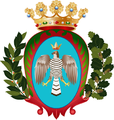 Con il patrocinio dell’Amministrazione Comunale di Locri (RC) 